CIRRICULUM VITAE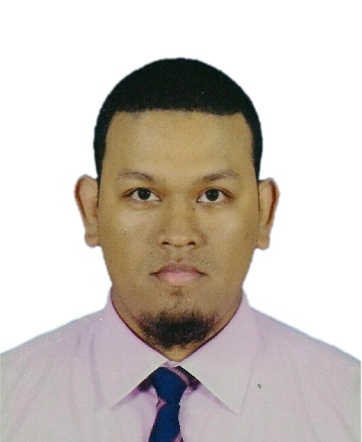 MICHAEL EMAIL: MICHAEL.362661@2freemail.com To obtain a position in a company where I can utilize my administrative and analytical skills and acquire new abilities.         Positive attitude towards work, Upbeat personality, smart and responsibleSelf-starter, sincere and committed person, Quick learner responsible team player, Systematic, focused, Dedicated & disciplined, Hardworking, trustworthy, performed my duties very diligentlyWorked as Cashier Cum Costumer Service Attendant in Magsons Supercenter in Goa, India for One year (04th January 2015 to 26th March 2016)Sending mail, Data entry, Purchase entry of everyday saleDeal with companies approaching to buy and have benefits like membership, discounts, etcOrganized money, prepared nightly deposit forms and set up store computer system for the next dayDesigned and put together store displaysLooking after expiry product, and Frozen items Performed Cashier, Customer Service Attendant , bagger Balanced out daily sales history at the end of shiftSupervised baggers and other cashiers and assisted customers with finding itemsAdvising customers on healthier name-brand itemsPurchase person and stock receiverSettling invoice, credit notes, performed packagingWorked as Room attendant in Royal Orchid Beach Resort and Spa, Galaxy in Goa, India for five months.(23rd July 2012 to 31ST  December 2012).      HousekeepingAttending Customer CallCleaning  Account Department Area, Manager officeCleaning Public area i.e Lobby, Restroom, Restaurant, Conferrence hallI have done duties from General, Afternoon shift, Night shift                                                         Gesto Culinary And  Hotel Management Course (Front Office Management Diploma) in Goa, India for One year (2012 to 2013)Basic Diploma in Office Assistant – Ms-Word, Ms-Excel and Ms-Powerpoint ( 2008)Job Training in Shrama Shakti Bhavan Panaji Goa, India for Two months and 10 days – trainee on Ms-Word, Ms-Excel and Ms-PowerpointFr. Agnel High School Pilar Goa India : 2004-2009Fr. Agnel Higher Secondary School Pilar Goa India (Two years course Computer Technique Vocational stream) : 2009-2011Date of Birth 	              : 04/07/1991Nationality 		: PhilippinesGender 		: MaleAge 			: 25yrs oldPassport DOI      	: 25/05/2016Passport DOE. 	: 24/05/2021Visit visa DOI               : 10/04/2017Visit visa DOE              : 10/07/2017Hobbies	: Basketball, Chess, Football, Badminton, Billiard, CaromLanguages known	: English, Tagalog, BicolI hereby certify that above information is true and correct to my best of my knowledge and belief.                               APPLICANT